Publicado en Madrid el 09/05/2019 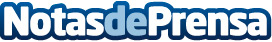 Expertos internacionales aprueban hoy en Madrid una declaración para mejorar la seguridad en el patrimonio El Simposio Científico Internacional sobre Seguridad en el Patrimonio organizado por la Fundación Ekaba concluirá hoy con la aprobación de la Declaración del Círculo, un documento vivo que recomienda los criterios para incorporar medidas sobre Patrimonio Cultural y Seguridad en todo el mundo. Durante el evento se ha presentado un estudio sobre el estado de la seguridad en el patrimonio histórico españolDatos de contacto:Txema Valenzuela contacto@lapropagadora.com910591353Nota de prensa publicada en: https://www.notasdeprensa.es/expertos-internacionales-aprueban-hoy-en Categorias: Internacional Nacional Historia Sociedad Patrimonio Construcción y Materiales http://www.notasdeprensa.es